Solicito o aproveitamento da(s) atividade(s) indicada(s) abaixo como Atividade Complementar. Informo que as atividades assinaladas na coluna Vinc GPE têm vinculação direta com o Grupo de Pesquisa e Extensão que participo (nomeado acima).1. ATIVIDADE ACADÊMICA2. ATIVIDADE PROFISSIONAL SUPERVISIONADADeclaro que as atividades acima requeridas são pertinentes à pesquisa do discente, conforme previsto no Regulamento das Atividades Complementares do Mestrado Profissional em Poder Legislativo.ENVIO DESTE DOCUMENTO:1. ATIVIDADE ACADÊMICA1.2 - PESQUISAParticipação em GPE ou em projeto de pesquisa de docente do Curso de Mestrado Profissional em Poder LegislativoCarga horária máxima: até 30h a cada 6 meses, com o limite de 60hBrasília,         de                      de             1. ATIVIDADE ACADÊMICA1.2 - PESQUISADivulgação de base de dados de pesquisa no repositório público do Programa de Pós-GraduaçãoCarga horária máxima: até 20h por base de dados divulgada, com o limite de 60h.Brasília,         de                      de             1. ATIVIDADE ACADÊMICA1.2 - PESQUISAProduções técnico-tecnológicas (PTTs)Carga horária máxima: entre 5h e 60h, de acordo com a produção.Brasília,         de                      de             2. ATIVIDADE PROFISSIONAL SUPERVISIONADA2.1 - ATIVIDADE PROFISSIONALAtividade profissional ou em grupo de trabalho cuja produção técnica seja relevante ao trabalho de pesquisaCarga horária máxima: até 10h a cada 6 meses, com o limite de 30hBrasília,         de                      de             2. ATIVIDADE PROFISSIONAL SUPERVISIONADA2.2 - OBSERVAÇÃO E REGISTROParticipação, como ouvinte, em sessões plenárias e reuniões de comissões técnicas que tratem de temas relevantes à pesquisa do alunoCarga horária máxima: até 5h por participação, com o limite de 15hParticipação, como ouvinte, em sessões públicas que tratem de temas relevantes à pesquisa do alunoCarga horária máxima: até 5h por participação, com o limite de 15hBrasília,         de                      de             2. ATIVIDADE PROFISSIONAL SUPERVISIONADA2.3 - ENTREVISTAEntrevista semiestruturada com parlamentares, autoridades, personalidades e gestores ligados ao Poder Legislativo, com teor relevante à pesquisa do alunoCarga horária máxima: até 10h por entrevista, com o limite de 30hBrasília,         de                      de             MESTRADO PROFISSIONAL EM PODER LEGISLATIVOFORMULÁRIO DE SOLICITAÇÃO DE ATIVIDADES COMPLEMENTARESDiscenteDiscenteTurma Participo do Grupo de Pesquisa e Extensão (GPE): Participo do Grupo de Pesquisa e Extensão (GPE):AtividadeDocumentação comprobatória a ser anexadaCarga horária máximaVincGPECarga horária solicitadaCarga horária solicitada1.1 - DISCIPLINAS, CURSOS E CONGRESSOS1.1 - DISCIPLINAS, CURSOS E CONGRESSOS1.1 - DISCIPLINAS, CURSOS E CONGRESSOS1.1 - DISCIPLINAS, CURSOS E CONGRESSOS1.1 - DISCIPLINAS, CURSOS E CONGRESSOS1.1 - DISCIPLINAS, CURSOS E CONGRESSOSDisciplinas e cursos extracurriculares, na modalidade presencial ou à distância, em instituição de ensino superior brasileira credenciada nos termos da legislação em vigor, ou estrangeira de reconhecida qualidade acadêmica.Histórico escolar ou declaração da instituição atestando a aprovação do aluno ou certificado de conclusão do curso, com descrição do programa da disciplina (ou curso) e da bibliografia.Cópia do currículo Lattes com registro da atividade.Até 30h por evento, com limite de 60hParticipação em congresso ou conferência como ouvinte.Certificado de participação no evento.Cópia do currículo Lattes com registro da atividade.Até  por evento, com limite de 30hOrganização de congresso ou conferência como membro do comitê organizador.Declaração expedida pelo comitê organizador do evento.Cópia do currículo Lattes com registro da atividade.Até  por evento, com limite de 30hPalestras proferidas pelo aluno.Certificado de palestrante emitido pela instituição organizadora do evento.Cópia do currículo Lattes com registro da atividade.Até 10h por evento, com limite de 30hDocência em cursos superiores (graduação ou pós-graduação) ou instrutoria em cursos de curta duração com conteúdo correlato ao campo de estudo do Mestrado.Certificado de docência/instrutoria no curso, com o conteúdo correspondente.Cópia do currículo Lattes com registro da atividade.Até 20h por evento, com limite de 40h1.2 - PESQUISA1.2 - PESQUISA1.2 - PESQUISA1.2 - PESQUISA1.2 - PESQUISA1.2 - PESQUISAParticipação em GPE ou em projeto de pesquisa de docente do Curso de Mestrado Profissional em Poder Legislativo.PREENCHER ANEXO I - Relatório de pesquisa com a declaração do coordenador do GPE ou do pesquisador docente respectivo, atestando a participação e carga horária efetiva do aluno.Cópia do currículo Lattes com registro da atividade.Até 30h por semestre, com limite de 60hDivulgação científica por meio de publicação.Cópia da publicação.Cópia do currículo Lattes com registro da atividade.Entre 10h e 90h, de acordo com a publicaçãoIDivulgação científica por meio de publicação.Cópia da publicação.Cópia do currículo Lattes com registro da atividade.Entre 10h e 90h, de acordo com a publicaçãoIIDivulgação científica por meio de publicação.Cópia da publicação.Cópia do currículo Lattes com registro da atividade.Entre 10h e 90h, de acordo com a publicaçãoIIIDivulgação científica por meio de publicação.Cópia da publicação.Cópia do currículo Lattes com registro da atividade.Entre 10h e 90h, de acordo com a publicaçãoIVDivulgação científica por meio de publicação.Cópia da publicação.Cópia do currículo Lattes com registro da atividade.Entre 10h e 90h, de acordo com a publicaçãoVDivulgação de base de dados de pesquisa no repositório público do Programa de Pós-GraduaçãoPREENCHER ANEXO II – Texto com descrição sucinta dos objetivos da pesquisa que originou a base de dados.Endereço da página na internet, contendo arquivo (s) de dados, Dicionário (s) de dados e Scripts de programação.Cópia do currículo Lattes com registro da atividade.Até 20h por base de dados divulgada, com limite de 60hProduções técnico-tecnológicas (PTTs).PREENCHER ANEXO III - Texto descritivo estabelecendo a devida correlação do produto técnico com a pesquisa do aluno e a compatibilidade com a carga horária solicitada, assinado pelo professor orientador.Cópia ou link da produção.Cópia do currículo Lattes com registro da atividade.Entre 5h e 60h, de acordo com a produçãoIProduções técnico-tecnológicas (PTTs).PREENCHER ANEXO III - Texto descritivo estabelecendo a devida correlação do produto técnico com a pesquisa do aluno e a compatibilidade com a carga horária solicitada, assinado pelo professor orientador.Cópia ou link da produção.Cópia do currículo Lattes com registro da atividade.Entre 5h e 60h, de acordo com a produçãoIIProduções técnico-tecnológicas (PTTs).PREENCHER ANEXO III - Texto descritivo estabelecendo a devida correlação do produto técnico com a pesquisa do aluno e a compatibilidade com a carga horária solicitada, assinado pelo professor orientador.Cópia ou link da produção.Cópia do currículo Lattes com registro da atividade.Entre 5h e 60h, de acordo com a produçãoIIIProduções técnico-tecnológicas (PTTs).PREENCHER ANEXO III - Texto descritivo estabelecendo a devida correlação do produto técnico com a pesquisa do aluno e a compatibilidade com a carga horária solicitada, assinado pelo professor orientador.Cópia ou link da produção.Cópia do currículo Lattes com registro da atividade.Entre 5h e 60h, de acordo com a produçãoIV1.3 - ATIVIDADE DE APOIO À PESQUISA1.3 - ATIVIDADE DE APOIO À PESQUISA1.3 - ATIVIDADE DE APOIO À PESQUISA1.3 - ATIVIDADE DE APOIO À PESQUISA1.3 - ATIVIDADE DE APOIO À PESQUISA1.3 - ATIVIDADE DE APOIO À PESQUISAEditor de layout da E-Legis - Revista Eletrônica do Programa de Pós-Graduação da Câmara dos Deputados.Declaração expedida por editor da E-Legis.Cópia do currículo Lattes com registro da atividade.Até 1h por artigo editado, com limite de 15hAtividadeDocumentação comprobatória a ser anexadaCarga horária máximaVincGPECarga horária solicitada2.1 - ATIVIDADE PROFISSIONAL2.1 - ATIVIDADE PROFISSIONAL2.1 - ATIVIDADE PROFISSIONAL2.1 - ATIVIDADE PROFISSIONAL2.1 - ATIVIDADE PROFISSIONALAtividade profissional ou em grupo de trabalho cuja produção técnica seja relevante ao trabalho de pesquisa.PREENCHER ANEXO IV Relatório circunstanciado das atividades realizadas, estabelecendo a devida correlação com a pesquisa do aluno, assinado pela chefia imediata e pelo professor orientador.Cópia do currículo Lattes com registro da atividade (inserção da atividade profissional e do relatório circunstanciado).Até 10h a cada 6 meses, com limite de 30h2.2 – OBSERVAÇÃO E REGISTRO2.2 – OBSERVAÇÃO E REGISTRO2.2 – OBSERVAÇÃO E REGISTRO2.2 – OBSERVAÇÃO E REGISTRO2.2 – OBSERVAÇÃO E REGISTROParticipação, como ouvinte, em sessões plenárias e reuniões de comissões técnicas que tratem de temas relevantes à pesquisa do aluno.PREENCHER ANEXO V Relatório circunstanciado dos assuntos debatidos, estabelecendo a devida correlação com a pesquisa do aluno e assinado pelo professor orientador.Cópia do currículo Lattes com registro da atividade (inserção da atividade profissional e do relatório circunstanciado).Até 5h por evento, com limite de 15hParticipação, como ouvinte, em sessões públicas que tratem de temas relevantes à pesquisa do aluno.PREENCHER ANEXO VRelatório circunstanciado dos assuntos debatidos, estabelecendo a devida correlação com a pesquisa do aluno e assinado pelo professor orientador.Cópia do currículo Lattes com registro da atividade (inserção da atividade profissional e do relatório circunstanciado).Até 5h por evento, com limite de 15h2.3 - ENTREVISTA2.3 - ENTREVISTA2.3 - ENTREVISTA2.3 - ENTREVISTA2.3 - ENTREVISTAEntrevista semiestruturada com parlamentares, autoridades, personalidades e gestores ligados ao Poder Legislativo, com teor relevante à pesquisa do aluno.PREENCHER ANEXO VITranscrição da entrevista e redação de sinopse estabelecendo a devida correlação com a pesquisa do aluno, assinada pelo professor orientador.Até 10h por entrevista com limite de 30hData:Assinatura do requerente:Nome do Orientador:Assinatura do Orientador: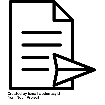 eDOC (obrigatório para servidores da Câmara dos Deputados): tramitar para COPOS.UT          E-MAIL (para os demais alunos): enviar para nuace.cefor@camara.leg.br. MESTRADO PROFISSIONAL EM PODER LEGISLATIVOFORMULÁRIO DE SOLICITAÇÃO DE ATIVIDADES COMPLEMENTARESANEXO ITítulo GPECoordenadorPeríodo das atividades Início: ______/______/_______     Fim: ______/______/_______Período das atividades Início: ______/______/_______     Fim: ______/______/_______Carga horária:_______ horasRELATÓRIO DE PESQUISA< Espaço destinado ao relatório de pesquisa. Indicar as seguintes informações:Data do ingresso do aluno no GPE;Relato e demonstrativo das atividades realizadas e a metodologia aplicada;Resultados alcançados e sua contribuição para o alcance dos objetivos. >Assinatura do AlunoAssinatura do CoordenadorNome:Assinatura do OrientadorNome:MESTRADO PROFISSIONAL EM PODER LEGISLATIVOFORMULÁRIO DE SOLICITAÇÃO DE ATIVIDADES COMPLEMENTARESANEXO IINome da base de dadosPeríodo das atividades Início: ______/______/_______     Fim: ______/______/_______Período das atividades Início: ______/______/_______     Fim: ______/______/_______Carga horária:_______ horasTEXTO DESCRITIVO< Espaço destinado ao texto. Descrever de forma sucinta os objetivos da pesquisa que originou a base de dados.>ENDEREÇO DA PÁGINA NA INTERNETAssinatura do AlunoAssinatura do OrientadorNome:MESTRADO PROFISSIONAL EM PODER LEGISLATIVOFORMULÁRIO DE SOLICITAÇÃO DE ATIVIDADES COMPLEMENTARESANEXO IIIPTTPeríodo das atividades Início: ______/______/_______     Fim: ______/______/_______Período das atividades Início: ______/______/_______     Fim: ______/______/_______Carga horária:_______ horasTEXTO DESCRITIVO< Espaço destinado ao texto. Estabelecer a correlação do(s) PTT(s) com a pesquisa do aluno e a compatibilidade com a carga horária solicitada. >Assinatura do AlunoAssinatura do OrientadorNome:MESTRADO PROFISSIONAL EM PODER LEGISLATIVOFORMULÁRIO DE SOLICITAÇÃO DE ATIVIDADES COMPLEMENTARESANEXO IVAtividadePeríodo das atividades Início: ______/______/_______     Fim: ______/______/_______Período das atividades Início: ______/______/_______     Fim: ______/______/_______Carga horária:_______ horasRELATÓRIO CIRCUNSTANCIADO DAS ATIVIDADES REALIZADAS< Espaço destinado ao relatório. Indicar as atividades desenvolvidas e a correlação do tema com a pesquisa do aluno. >Assinatura do AlunoAssinatura do Chefe ImediatoNome:Assinatura do OrientadorNome:MESTRADO PROFISSIONAL EM PODER LEGISLATIVOFORMULÁRIO DE SOLICITAÇÃO DE ATIVIDADES COMPLEMENTARESANEXO VEventoPeríodo das atividades Início: ______/______/_______     Fim: ______/______/_______Período das atividades Início: ______/______/_______     Fim: ______/______/_______Carga horária:_______ horasRELATÓRIO CIRCUNSTANCIADO DOS ASSUNTOS DEBATIDOS< Espaço destinado ao relatório. Indicar os assuntos debatidos no evento e a correlação do tema com a pesquisa do aluno. >Assinatura do AlunoAssinatura do OrientadorNome:MESTRADO PROFISSIONAL EM PODER LEGISLATIVOFORMULÁRIO DE SOLICITAÇÃO DE ATIVIDADES COMPLEMENTARESANEXO VIEntrevistadoPeríodo das atividades Início: ______/______/_______     Fim: ______/______/_______Período das atividades Início: ______/______/_______     Fim: ______/______/_______Carga horária:_______ horasTRANSCRIÇÃO DA ENTREVISTA< Espaço destinado para transcrição da entrevista. >SINOPSE DA ENTREVISTA< Espaço destinado para sinopse da entrevista. Estabelecer a correlação com a pesquisa do aluno. >Assinatura do AlunoAssinatura do OrientadorNome: